Purple Day at BudawangOn Tuesday 26 March 2019, we will be having Purple Day.  Purple Day is a global initiative dedicated to raising Epilepsy awareness.  Purple is the internationally recognised colour for Epilepsy. We would like all of the students to wear something purple on the day and bring a gold coin donation to go towards resources for funding and making everyone aware about Epilepsy.  We have registered with Epilepsy Action Australia and all money donated will be going to this worthy cause. 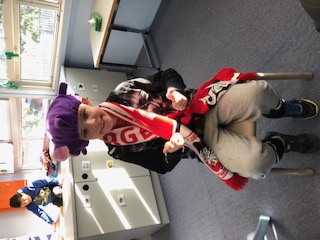 School and students back in actionWe would like to thank all of our families for coming in this week and meeting classroom teachers.  Now that we have all your child’s goals in place we will be able to bring these into the classroom programming.  All of our students are starting to settle back into the routine of school.  It is great to walk out on the playground and see everyone laughing and having a great time and making new friends.  Our class programs are up and running and our community access activities are such as swimming, horse-riding and shopping programs are back up and running.  Thank you all for your patience and please remember if there is any questions you have, please don’t hesitate to phone the school or pop in.  Cooking up a stormThe Milton show entries are coming along nicely at the moment.  The classes are cooking up a storm making cakes, pancakes, scones and more to enter into next week’s show.  The herb garden is producing a nice selection of herbs that will also be entered.  If you have time on 1st-2nd March to visit the show don’t forget to have a look for the Budawang entries and see if we have any ribbons. 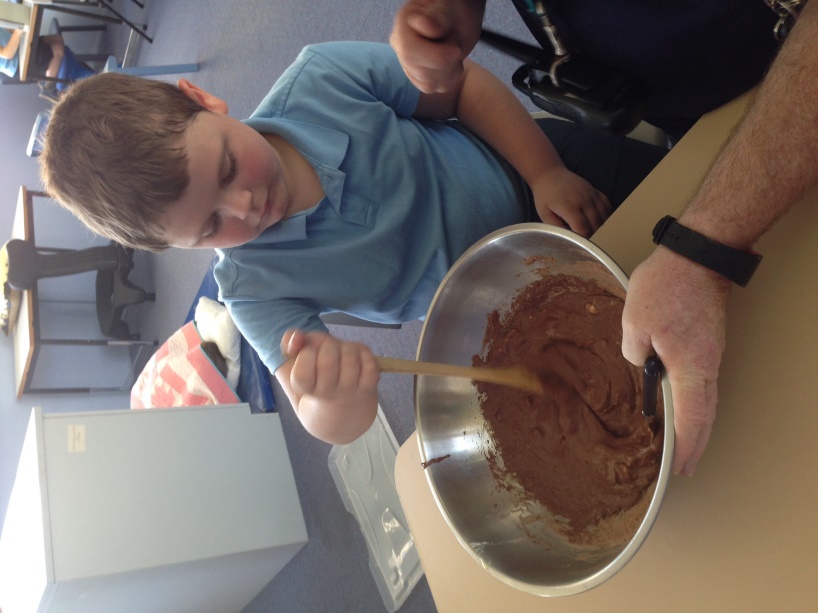 New funding for Budawang School ps to improve general muscle tone whilst riding. We often experience that students show raised levels of confidence, energy and enthusiasm providing the perfect opportunity for them to connect more confidently and appropriately within their social environment.
Students work with the horses in a varying range of activities, I have seen many positive outcomes including motivation, understanding, the learning of new ways to communicate what they like or dislike, how they feel, new skills, self awareness and not to forget, for some of my students the most important is non verbal communication. The activities are simple and safe, such as leading a horse, grooming a horse and riding with activities as their confidence and abilities build
Horses do touch every one they meet at whatever level of involvement and for some it may only be to just touch and hug and love, but the power of just this is enough for all of us to feel connected, safe, held and motivated. Providing an opportunity for all my students to benefit from horses.ps to improve general muscle tone whilst riding. We often experience that students show raised levels of confidence, energy and enthusiasm providing the perfect opportunity for them to connect more confidently and appropriately within their social environment.
Students work with the horses in a varying range of activities, I have seen many positive outcomes including motivation, understanding, the learning of new ways to communicate what they like or dislike, how they feel, new skills, self awareness and not to forget, for some of my students the most important is non verbal communication. The activities are simple and safe, such as leading a horse, grooming a horse and riding with activities as their confidence and abilities build
Horses do touch every one they meet at whatever level of involvement and for some it may only be to just touch and hug and love, but the power of just this is enough for all of us to feel connected, safe, held and motivated. Providing an opportunity for all my students to benefit from horses.On Tuesday 19 February Budawang had a visit from The Hon. Shelly Hancock and the Minister for Disabilities Ray Williams.  Shelly and Ray have secured funding for the amount of $6000.00 for Budawang School to go towards our healthy eating program.  Some of this money that has been funded for our school and students will go towards buying new cooking equipment for our student’s kitchen as well as the class cooking programs.  Thank you to Shelly Hancock for all the hard work you do for our school. 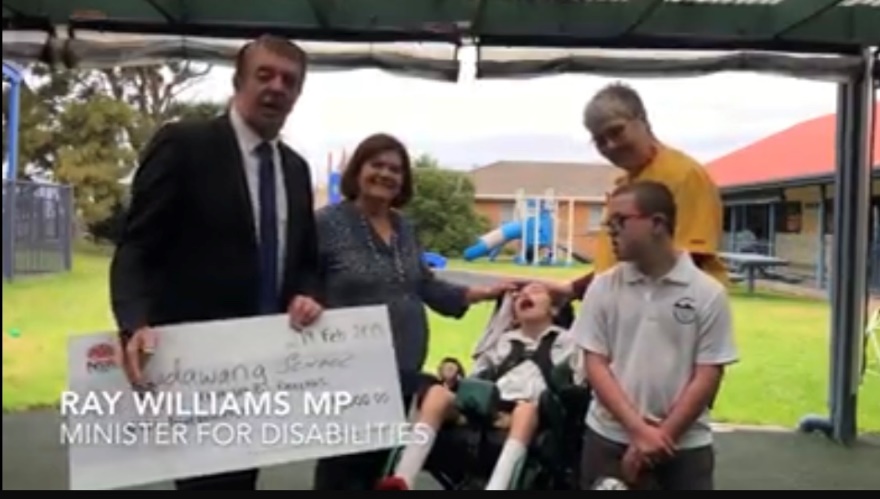 Student AwardsBlue ClassAva – For following class routines and participating in class activities.  Thomas – For exploring and using new language to gain his needs and wants.  Purple ClassKhy – For adapting to class room routines.Ryan – For an excellent start to the school year and working hard  YellowAshton – For working hard at initiating using Proloquo2go. Zen – For improved enthusiasm when completing deskwork.  Green Class Genevieve – For great listening skills and beautiful manners. Flynn – For his excellent desk work skills and drawing expertise.   Red ClassChris – For his excellent start to the year.  Always helping staff and his class mates and coming up with great ideas to organise the class.  Jarrah – For an excellent start to his school year and for his fantastic culinary skills when making pikelets for the Milton Show.  RFF Col AwardZen – For an enjoyable and engaged swimming lesson.  Thomas – For enthusiastic participation in PE.  Community MessagesWe have been asked by the following community group to pass on information that may be of interest to you as a family.  Please contact them directly if you would like further information.Horse riding through NDIS Milea Woods at Trusty Steed Academy is offering horse riding lessons through NDIS.  Equine assisted horse riding offers people the ability to feel connected, focused and for them to benefit from movement, which helps to improve general muscle tone whilst riding.  Often people experience raised levels of confidence, energy and enthusiasm providing the perfect opportunity for them to connect within their social environment.  If this sounds like something your family would be interested in, please phone Milea Woods from Trusty Steed Academy on 0448 655 873.  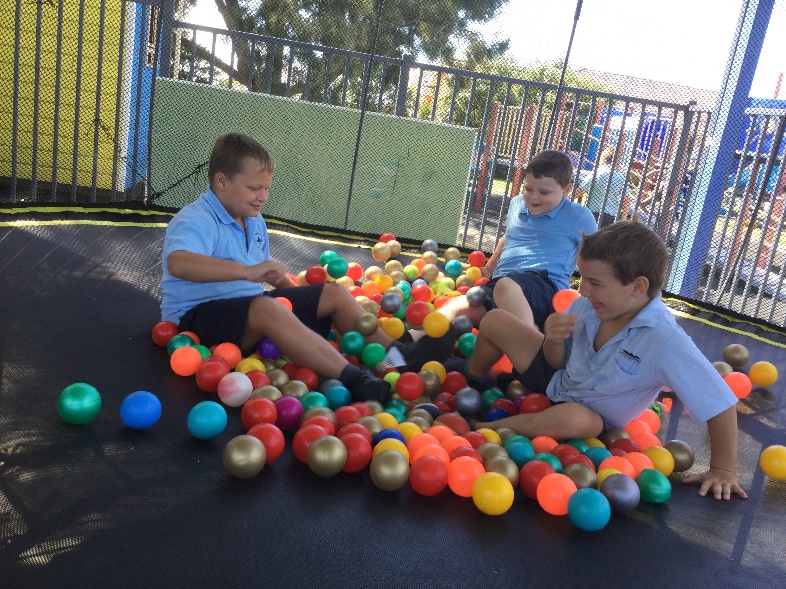 CalendarCalendar4 MarchP&C Meeting 1:30pm school library26 MarchPurple Day – gold coin donation1 AprilP&C Meeting 1:30pm school library12 AprilLast day for Term 129 AprilFirst day back for Term 26 MayP&C Meeting 1:30pm school library3 June P&C Meeting 1:30pm school library